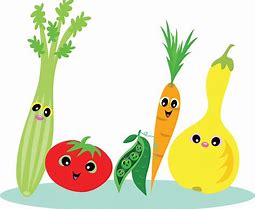 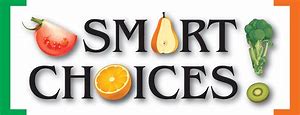 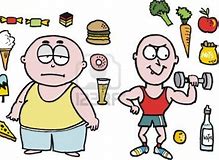 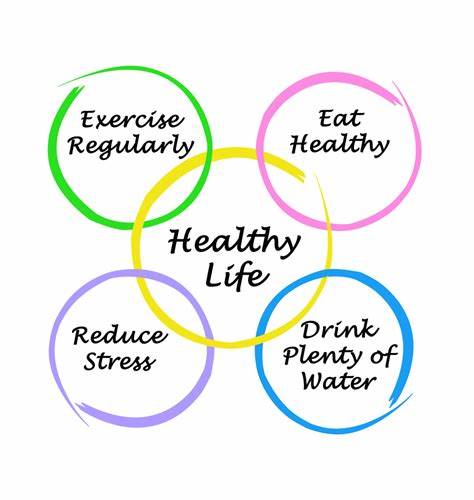 MAIN SCHOOLALLERGEN INFORMATIONALLERGEN INFORMATIONALLERGEN INFORMATIONALLERGEN INFORMATIONALLERGEN INFORMATIONMon  & 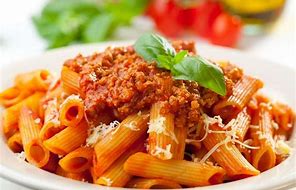 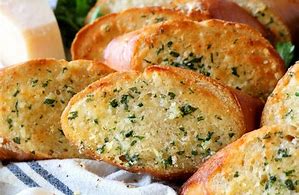 Pasta Bolognaise(Gluten Free Pasta Available on Request) with Garlic Bread& 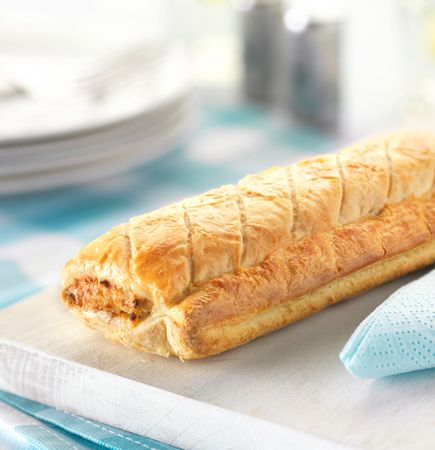 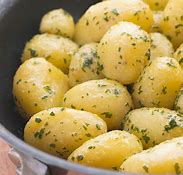 Vegetarian Sausage Rolls  with New Potatoes and Gravy& 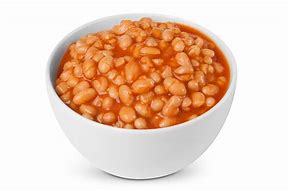 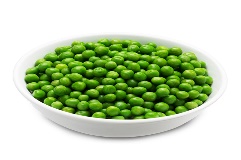 Baked Beans & Garden Peas 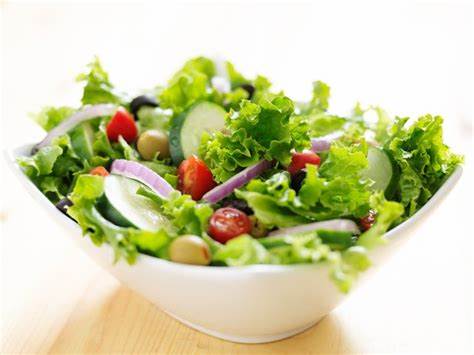 Salad Tray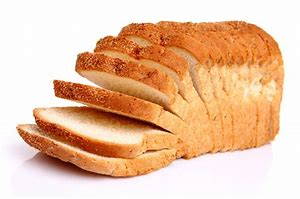 Bread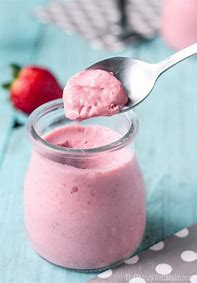 Strawberry Mousse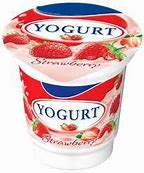 Yoghurt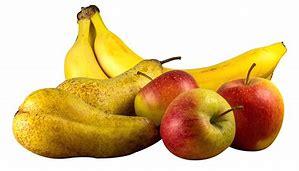 Fresh FruitTue 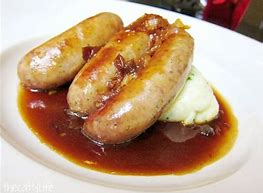 Cumberland Sausage with Onion Gravy (Gluten Free Option Available on Request)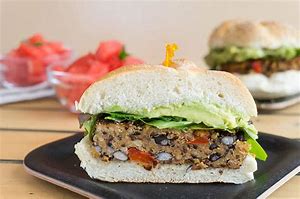 Spiced Bean Burgers in a Bap With Tomato Salsa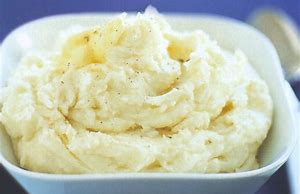 Mashed Potatoes&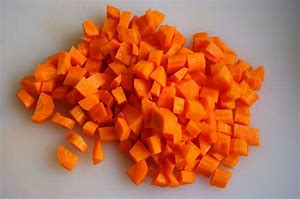 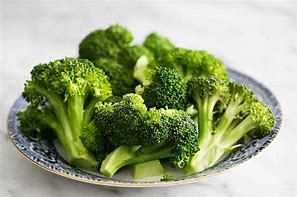 Diced Carrots & Broccoli FloretsSalad TrayBread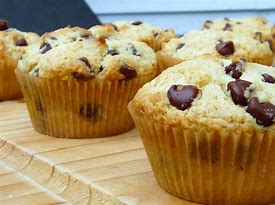 Reduced Sugar/Gluten Free Chocolate Chip MuffinsYoghurtFresh FruitWed &with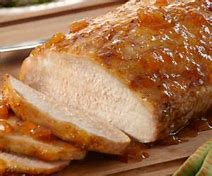 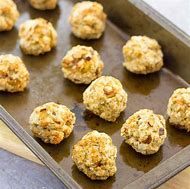 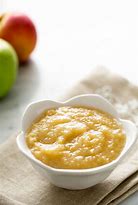 Roast Loin Of Pork with Sage & Onion Stuffing and Apple Sauce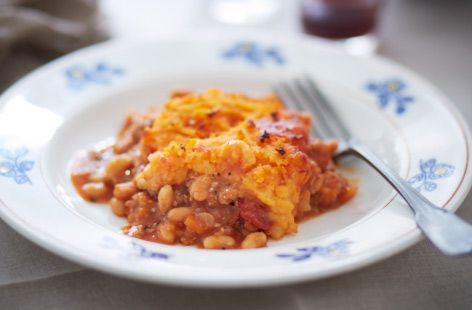 Vegetarian Cottage Pie& 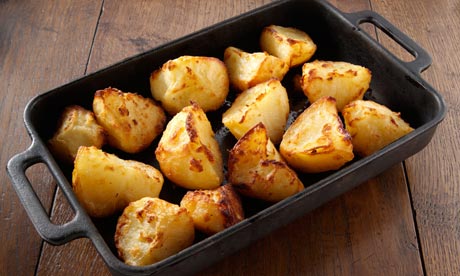 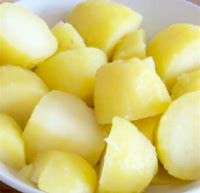 Roast Potatoes & Boiled Potatoes&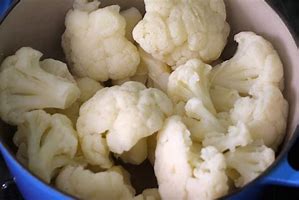 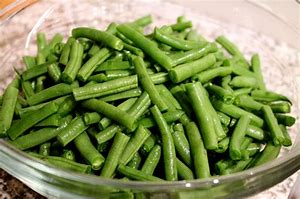 Cauliflower Florets & Green BeansSalad TrayBread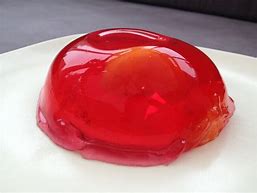 Fruit JellyYoghurtFresh FruitThu &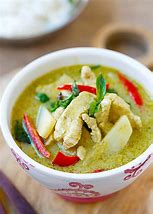 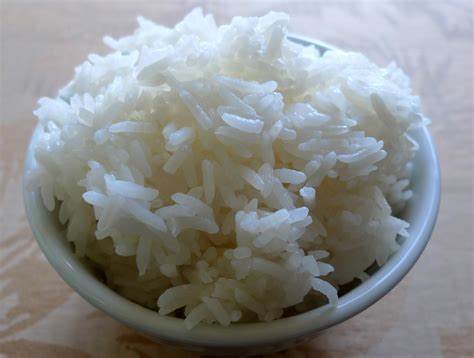 Thai Style Green Chicken Curry with Jasmine Rice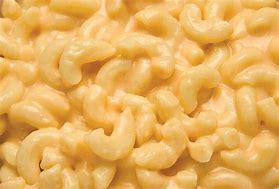 Macaroni Cheese (Gluten free Option Available)&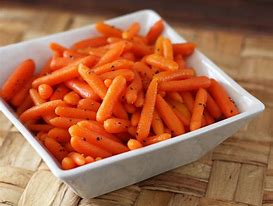 Garden Peas and Baby Carrots Salad TrayBread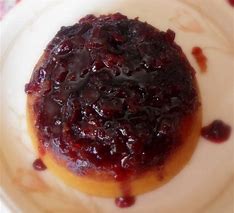 Gluten Free/Reduced Sugar Cherry Sponge & CustardYoghurtFresh FruitFri 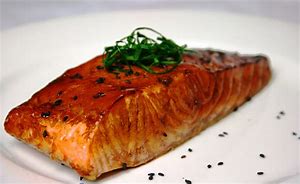 Baked Teryaki Salmon&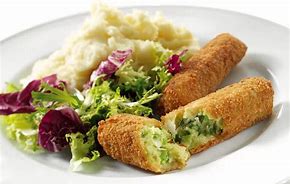 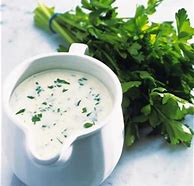 Glamorgan Sausages with a Parsley Sauce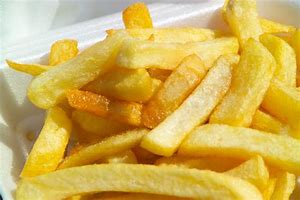 Chips&Baked Beans & Broccoli FloretsSalad TrayBread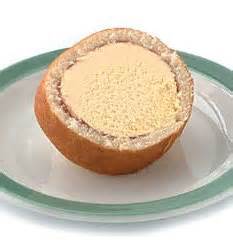 Ice Cream RollYoghurtFresh Fruit 